Prostate Cancer Evening Lausanne 2023 Cancer de la prostate : mise à jourInformation générale :Titre :	Prostate Cancer Evening Lausanne 2023 - Cancer de la prostate : mise à jourDate :	7.11.2023Heure :	18.00-21.00Lieu:	Alpha Palmiers, LausanneChairs : 	Dr. Marie-Laure Amram-Benamran (Oncologue, Cité générations-maison de santé, Onex et HUG, Genève), Dr. Dominik Berthold (Oncologue, CHUV, Lausanne)Programme :Hauptsponsor :						Co-Sponsor : Debiopharm und Galexis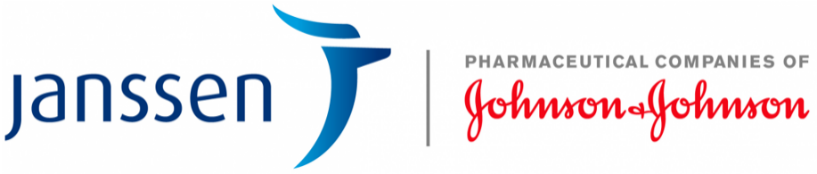 HeureTitreOrateur18.00-18.05Bienvenue & introductionMarie-Laure Amram & Dominik Berthold18.05-18.30Radiothérapie de la prostate in M1. Pour tous ?Vérane Achard  18.30-19.00Synchronous vs Metachronous mHSPC: What makes the difference?Richard Cathomas19.00-19.30Cas cliniques Service d'Oncologie, CHUV19.30-19.45PausePause19.45-20.00PARPi … pour tous ?Alex Friedlaender20.00-20.45A-Z urologie : accompagner le patient au long de son parcours virtuelAlexandre de la Taille20.45-21.00Discussion finale & remarques de clôtureMarie-Laure Amram & Dominik BertholdAprès 21.00ApéroApéro